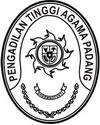 Nomor		:           /SEK.PTA.W3-A/OT.01.6/II/2024                       16 Februari 2024Sifat		: BiasaLampiran	: -Hal			: Permohonan Data Capaian Kinerja Tahun 2023Yth.	Sekretaris Pengadilan Tinggi Agama Jambidi 	  TempatAssalamu’alaikum Wr.Wb.Menindaklanjuti surat Plt. Sekretaris Mahkamah Agung RI Nomor 4107/SEK/OT1.6/12/2023 tanggal 19 Desember 2023 perihal penyampaian dokumen SAKIP, Bersama ini kami mengajukan permintaan sharing session dan data Capaian kinerja PTA Jambi Tahun 2023 dalam rangka benchmarking kinerja sebagai bahan penyusunan Laporan Kinerja (LKjIP) Tahun 2023. Adapun PTA Jambi dipilih karena PTA Jambi mendapatkan hasil penilaian SAKIP dengan predikat A (Memuaskan) untuk TA 2023.Demikian kami sampaikan, atas perhatian dan kesediaannya kami ucapkan terima kasih.Plt. Sekretaris,Ismail